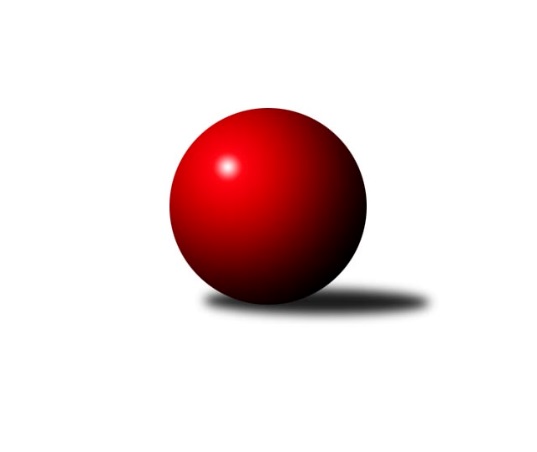 Č.5Ročník 2020/2021	2.10.2020Nejlepšího výkonu v tomto kole: 1712 dosáhlo družstvo: TJ ProstějovOkresní přebor OL PV 2020/2021Výsledky 5. kolaSouhrnný přehled výsledků:SK Sigma M	- HKK Olomouc D	8:2	1649:1572		1.10.TJ Prostějov	- HKK Olomouc E	6:4	1600:1513		1.10.TJ Prostějov	- TJ Sokol Horka nad Moravou	6:4	1712:1709		1.10.KK Šternberk 	- SK Sigma M	2:8	1586:1615		1.10.SK Sigma M	- KK Troubelice B	8:2	1647:1523		2.10.Sokol Přemyslovice	- TJ Tatran Litovel C	8:2	1665:1578		2.10.Tabulka družstev:	1.	SK Sigma M	4	3	0	1	32 : 8 	 	 1675	6	2.	Sokol Přemyslovice	3	3	0	0	24 : 6 	 	 1711	6	3.	KK Šternberk	4	3	0	1	26 : 14 	 	 1686	6	4.	KK Lipník nad Bečvou ˝B˝	4	3	0	1	26 : 14 	 	 1592	6	5.	SK Sigma M	4	3	0	1	24 : 16 	 	 1650	6	6.	SK Sigma M	4	3	0	1	24 : 16 	 	 1628	6	7.	HKK Olomouc D	4	2	0	2	24 : 16 	 	 1657	4	8.	TJ Sokol Horka nad Moravou	5	2	0	3	26 : 24 	 	 1643	4	9.	TJ Prostějov	4	2	0	2	14 : 26 	 	 1638	4	10.	KK Troubelice A	3	1	0	2	14 : 16 	 	 1590	2	11.	KK Troubelice B	4	1	0	3	14 : 26 	 	 1584	2	12.	TJ Tatran Litovel C	5	1	0	4	18 : 32 	 	 1593	2	13.	HKK Olomouc E	5	1	0	4	14 : 36 	 	 1522	2	14.	TJ Prostějov	5	1	0	4	10 : 40 	 	 1581	2Podrobné výsledky kola:	 SK Sigma M	1649	8:2	1572	HKK Olomouc D	Josef Šilbert	 	 206 	 220 		426 	 2:0 	 341 	 	181 	 160		Jaroslav Kopáč	Jan Šívr	 	 192 	 190 		382 	 2:0 	 371 	 	194 	 177		Svatopluk Hopjan	Václav Suchý	 	 208 	 238 		446 	 2:0 	 404 	 	203 	 201		Petr Mandl	Jiří Ocetek	 	 197 	 198 		395 	 0:2 	 456 	 	221 	 235		Michal Svobodarozhodčí: Nejlepší výkon utkání: 456 - Michal Svoboda	 TJ Prostějov	1600	6:4	1513	HKK Olomouc E	Michal Sosík	 	 199 	 217 		416 	 2:0 	 372 	 	180 	 192		Marie Říhová	Jiří Koudelka	 	 177 	 186 		363 	 0:2 	 372 	 	184 	 188		Alena Kopecká	Stanislav Feike	 	 192 	 192 		384 	 0:2 	 396 	 	206 	 190		Antonín Jánoš	Marek Čépe	 	 210 	 227 		437 	 2:0 	 373 	 	171 	 202		Bohuslava Fajdekovározhodčí: Nejlepší výkon utkání: 437 - Marek Čépe	 TJ Prostějov	1712	6:4	1709	TJ Sokol Horka nad Moravou	Magda Leitgebová	 	 223 	 230 		453 	 2:0 	 425 	 	214 	 211		Aleš Zaoral	Martin Spisar	 	 226 	 209 		435 	 0:2 	 439 	 	205 	 234		Jiří Vodák	Vlastimil Štěbra	 	 215 	 203 		418 	 2:0 	 376 	 	191 	 185		Libor Koudelný	Eva Paňáková	 	 200 	 206 		406 	 0:2 	 469 	 	226 	 243		František Zatloukalrozhodčí: Nejlepší výkon utkání: 469 - František Zatloukal	 KK Šternberk 	1586	2:8	1615	SK Sigma M	Petr Pick	 	 227 	 218 		445 	 2:0 	 383 	 	204 	 179		Milan Král	Svatopluk Opavský	 	 180 	 206 		386 	 0:2 	 412 	 	194 	 218		Radim Vlček	Jiří Miller	 	 206 	 188 		394 	 0:2 	 395 	 	186 	 209		Jiří Malíšek	Josef Klaban	 	 180 	 181 		361 	 0:2 	 425 	 	220 	 205		Petr Vašíčekrozhodčí: Nejlepší výkon utkání: 445 - Petr Pick	 SK Sigma M	1647	8:2	1523	KK Troubelice B	Miroslav Hyc	 	 213 	 190 		403 	 2:0 	 389 	 	207 	 182		Viktor Hula	Jaroslav Peřina	 	 208 	 201 		409 	 2:0 	 359 	 	164 	 195		Pavel Řezníček	František Baslar	 	 223 	 215 		438 	 2:0 	 375 	 	191 	 184		František Kropáč	Karel Zvěřina	 	 195 	 202 		397 	 0:2 	 400 	 	182 	 218		Drahoslav Smékalrozhodčí: Nejlepší výkon utkání: 438 - František Baslar	 Sokol Přemyslovice	1665	8:2	1578	TJ Tatran Litovel C	Oldřich Pajchl	 	 215 	 243 		458 	 2:0 	 408 	 	217 	 191		Jiří Kráčmar	Milan Dvorský	 	 191 	 198 		389 	 0:2 	 423 	 	215 	 208		Jiří Vrobel	Bohuslav Toman	 	 195 	 212 		407 	 2:0 	 378 	 	185 	 193		Dušan Žouželka	Jiří Zapletal	 	 197 	 214 		411 	 2:0 	 369 	 	182 	 187		Lubomír Blinkarozhodčí: Nejlepší výkon utkání: 458 - Oldřich PajchlPořadí jednotlivců:	jméno hráče	družstvo	celkem	plné	dorážka	chyby	poměr kuž.	Maximum	1.	Jaroslav Koppa 	KK Lipník nad Bečvou ˝B˝	454.17	306.0	148.2	4.0	2/3	(475)	2.	Martin Zaoral 	Sokol Přemyslovice	453.67	306.7	147.0	6.3	3/3	(499)	3.	Radim Vlček 	SK Sigma M	452.67	297.7	155.0	2.7	3/3	(500)	4.	Michal Svoboda 	HKK Olomouc D	448.67	311.7	137.0	6.7	3/3	(460)	5.	Petr Pick 	KK Šternberk 	448.00	305.8	142.2	4.5	3/3	(455)	6.	Radek Hejtman 	HKK Olomouc D	448.00	311.5	136.5	7.5	2/3	(494)	7.	Karel Zvěřina 	SK Sigma M	442.44	303.2	139.2	6.6	3/3	(472)	8.	František Zatloukal 	TJ Sokol Horka nad Moravou	440.11	295.0	145.1	5.4	3/3	(469)	9.	Magda Leitgebová 	TJ Prostějov	437.50	301.0	136.5	9.0	2/2	(453)	10.	Jiří Vrobel 	TJ Tatran Litovel C	429.17	298.0	131.2	7.7	2/3	(446)	11.	Jiří Zapletal 	Sokol Přemyslovice	428.33	300.5	127.8	6.7	2/3	(436)	12.	Petr Vašíček 	SK Sigma M	428.17	288.0	140.2	3.7	3/3	(444)	13.	Josef Šilbert 	SK Sigma M	427.38	296.5	130.9	6.0	2/2	(475)	14.	Jiří Vodák 	TJ Sokol Horka nad Moravou	427.00	294.7	132.3	7.8	3/3	(439)	15.	Petr Mandl 	HKK Olomouc D	425.50	302.2	123.3	6.7	3/3	(447)	16.	František Baslar 	SK Sigma M	425.00	289.5	135.5	7.0	2/3	(438)	17.	Miroslav Machalíček 	-- volný los --	423.75	292.5	131.3	8.0	4/4	(435)	18.	Svatopluk Opavský 	KK Šternberk 	421.17	292.2	129.0	9.7	3/3	(464)	19.	Jan Tögel 	-- volný los --	420.88	300.8	120.1	10.0	4/4	(470)	20.	Jiří Miller 	KK Šternberk 	420.00	298.3	121.7	7.8	3/3	(440)	21.	Miloslav Vaculík 	KK Troubelice B	419.00	291.7	127.3	9.0	2/3	(448)	22.	Dušan Žouželka 	TJ Tatran Litovel C	418.67	295.8	122.8	10.3	3/3	(452)	23.	Vlastimil Štěbra 	TJ Prostějov	417.50	280.8	136.8	5.8	2/2	(424)	24.	Jiří Ocetek 	SK Sigma M	417.17	290.0	127.2	9.2	2/2	(427)	25.	Aleš Zaoral 	TJ Sokol Horka nad Moravou	415.78	291.3	124.4	8.4	3/3	(432)	26.	Jan Smékal 	KK Troubelice B	414.50	292.3	122.2	10.0	2/3	(430)	27.	Martin Tomšovský 	KK Troubelice B	413.75	292.8	121.0	7.0	2/3	(429)	28.	Vlastimil Hejtman 	HKK Olomouc D	413.50	294.5	119.0	9.5	2/3	(426)	29.	Jiří Maitner 	KK Troubelice A	412.00	280.3	131.7	6.5	3/3	(425)	30.	Miroslav Kubáč 	KK Troubelice A	411.25	285.8	125.5	8.0	2/3	(420)	31.	Jaroslav Peřina 	KK Lipník nad Bečvou ˝B˝	409.00	287.3	121.7	7.9	3/3	(414)	32.	Miroslav Hyc 	SK Sigma M	408.50	297.3	111.2	10.0	2/3	(416)	33.	Stanislav Feike 	TJ Prostějov	408.17	286.7	121.5	7.8	3/3	(433)	34.	Marek Čépe 	TJ Prostějov	407.83	286.7	121.2	9.8	3/3	(437)	35.	Michal Sosík 	TJ Prostějov	407.50	278.5	129.0	6.3	2/3	(424)	36.	Eva Paňáková 	TJ Prostějov	407.25	282.3	125.0	9.0	2/2	(428)	37.	Bohuslav Toman 	Sokol Přemyslovice	406.67	285.7	121.0	9.7	2/3	(441)	38.	Ivan Brzobohatý 	KK Šternberk 	406.50	274.0	132.5	6.5	2/3	(407)	39.	Jiří Kropáč 	-- volný los --	405.33	293.0	112.3	7.7	3/4	(435)	40.	Milan Dvorský 	Sokol Přemyslovice	403.50	289.5	114.0	9.5	2/3	(418)	41.	Tomáš Bittner 	SK Sigma M	401.67	289.7	112.0	11.3	3/3	(420)	42.	Martin Sekanina 	KK Lipník nad Bečvou ˝B˝	401.56	278.2	123.3	5.1	3/3	(411)	43.	Milan Král 	SK Sigma M	398.17	274.2	124.0	6.0	3/3	(422)	44.	Martin Spisar 	TJ Prostějov	396.50	274.0	122.5	8.5	2/2	(435)	45.	Jiří Malíšek 	SK Sigma M	396.00	292.5	103.5	8.5	3/3	(451)	46.	Jaroslav Peřina 	SK Sigma M	394.56	276.2	118.3	10.8	3/3	(419)	47.	Bohuslava Fajdeková 	HKK Olomouc E	394.38	275.8	118.6	11.5	4/4	(445)	48.	Jiří Kráčmar 	TJ Tatran Litovel C	393.00	277.7	115.3	7.2	3/3	(421)	49.	Miroslav Kotráš 	KK Troubelice A	392.50	279.8	112.8	10.8	2/3	(414)	50.	Jana Suralová 	KK Troubelice A	392.50	285.0	107.5	12.0	2/3	(394)	51.	Alena Kopecká 	HKK Olomouc E	391.50	279.5	112.0	10.3	3/4	(422)	52.	Zdeněk Chudožilov 	TJ Prostějov	391.25	272.8	118.5	9.3	2/3	(431)	53.	Viktor Hula 	KK Troubelice B	388.50	278.5	110.0	8.0	2/3	(389)	54.	Jitka Sobotová 	SK Sigma M	383.75	266.8	117.0	14.0	2/2	(404)	55.	Vlastimil Kozák 	TJ Tatran Litovel C	383.00	271.5	111.5	8.5	2/3	(402)	56.	Denisa Nováková 	TJ Prostějov	382.75	273.8	109.0	15.3	2/2	(388)	57.	Marie Říhová 	HKK Olomouc E	382.38	278.9	103.5	10.9	4/4	(422)	58.	Jozef Gubala 	KK Troubelice A	381.83	276.5	105.3	13.0	3/3	(400)	59.	Josef Čapka 	TJ Prostějov	381.17	285.7	95.5	14.3	3/3	(397)	60.	Drahoslav Smékal 	KK Troubelice B	380.22	269.2	111.0	12.8	3/3	(410)	61.	Lubomír Blinka 	TJ Tatran Litovel C	379.67	272.2	107.4	13.6	3/3	(410)	62.	Vojtěch Onderka 	KK Lipník nad Bečvou ˝B˝	367.83	266.3	101.5	14.3	2/3	(379)	63.	Antonín Jánoš 	HKK Olomouc E	366.75	271.5	95.3	12.5	4/4	(396)	64.	Martin Stavarčík 	TJ Sokol Horka nad Moravou	351.83	253.3	98.5	15.0	2/3	(374)	65.	Jan Oprštěný 	SK Sigma M	345.00	235.0	110.0	17.0	2/2	(357)	66.	Jaroslav Kopáč 	HKK Olomouc D	341.67	250.3	91.3	14.3	3/3	(360)		Petr Hájek 	SK Sigma M	443.00	314.0	129.0	4.0	1/3	(443)		Pavel Močár 	Sokol Přemyslovice	441.00	310.0	131.0	8.0	1/3	(441)		Oldřich Pajchl 	Sokol Přemyslovice	427.00	299.0	128.0	7.0	1/3	(458)		Jan Šívr 	SK Sigma M	406.00	293.5	112.5	13.0	1/2	(430)		Václav Suchý 	SK Sigma M	405.50	291.3	114.3	12.3	1/2	(446)		Vít Zapletal 	Sokol Přemyslovice	393.00	280.0	113.0	12.0	1/3	(393)		Alena Machalíčková 	-- volný los --	390.50	280.0	110.5	15.0	2/4	(397)		František Všetička 	-- volný los --	388.50	265.5	123.0	10.5	2/4	(400)		Josef Klaban 	KK Šternberk 	378.00	262.0	116.0	9.0	1/3	(395)		Libor Koudelný 	TJ Sokol Horka nad Moravou	376.00	271.0	105.0	15.0	1/3	(376)		František Kropáč 	KK Troubelice B	375.00	258.0	117.0	7.0	1/3	(375)		Otto Nagy 	-- volný los --	374.00	286.0	88.0	15.0	1/4	(374)		Svatopluk Hopjan 	HKK Olomouc D	371.00	265.0	106.0	12.0	1/3	(371)		Jiří Koudelka 	TJ Prostějov	363.00	275.0	88.0	21.0	1/3	(363)		Jaroslav Pěcha 	KK Lipník nad Bečvou ˝B˝	361.00	268.0	93.0	17.0	1/3	(361)		Pavel Řezníček 	KK Troubelice B	359.00	240.0	119.0	13.0	1/3	(359)		Libuše Mrázová 	HKK Olomouc E	332.00	247.0	85.0	19.5	2/4	(384)		David Chudožilov 	TJ Prostějov	305.00	209.0	96.0	16.0	1/3	(305)Sportovně technické informace:Starty náhradníků:registrační číslo	jméno a příjmení 	datum startu 	družstvo	číslo startu
Hráči dopsaní na soupisku:registrační číslo	jméno a příjmení 	datum startu 	družstvo	18904	František Kropáč	02.10.2020	KK Troubelice B	Program dalšího kola:6. kolo7.10.2020	st	17:00	KK Troubelice B - Sokol Přemyslovice	8.10.2020	čt	17:00	TJ Tatran Litovel C - KK Lipník nad Bečvou ˝B˝	8.10.2020	čt	17:00	SK Sigma M - SK Sigma M	9.10.2020	pá	17:00	HKK Olomouc D - SK Sigma M	9.10.2020	pá	17:00	KK Troubelice A - KK Šternberk 				TJ Sokol Horka nad Moravou - -- volný los --	9.10.2020	pá	17:00	HKK Olomouc E - TJ Prostějov				-- volný los -- - TJ Prostějov	Nejlepší šestka kola - absolutněNejlepší šestka kola - absolutněNejlepší šestka kola - absolutněNejlepší šestka kola - absolutněNejlepší šestka kola - dle průměru kuželenNejlepší šestka kola - dle průměru kuželenNejlepší šestka kola - dle průměru kuželenNejlepší šestka kola - dle průměru kuželenNejlepší šestka kola - dle průměru kuželenPočetJménoNázev týmuVýkonPočetJménoNázev týmuPrůměr (%)Výkon3xJaroslav KoppaLipník B4753xJaroslav KoppaLipník B117.994752xFrantišek ZatloukalHorka4691xOldřich PajchlPřemky C113.174581xOldřich PajchlPřemky C4583xMichal SvobodaOlomouc D112.474563xMichal SvobodaOlomouc D4562xFrantišek ZatloukalHorka111.864691xMagda LeitgebováProstějov D4531xVáclav SuchýSigma B1104461xVáclav SuchýSigma B4463xPetr PickŠternberk109.76445